 新 书 推 荐中文书名：《增强体力和耐力的77个小窍门：永远健康——增强免疫系统、预防疾病、永葆青春》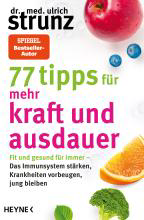 英文书名：77 Tips for More Strength and Endurance: Fit and Healthy Forever - Strengthen the Immune System, Prevent Diseases, Stay Young德文书名：77 Tipps für mehr Kraft und Ausdauer: Fit und gesund für immer – Das Immunsystem stärken, Krankheiten vorbeugen, jung bleiben作    者：Ulrich Strunz出 版 社：Penguin Random House Verlagsgruppe GmbH代理公司：ANA/Lauren出版时间：2023年12月代理地区：中国大陆、台湾页    数：224页审读资料：电子稿类    型：保健内容简介：医学博士乌尔里希·施特伦茨（Ulrich Strunz）向我们展示强健的肌肉和耐力如何有助于健康长寿。灵活、健壮是保持身体健康的基础，许多疾病——从关节和姿势问题到肠道疾病和身体炎症——都是缺乏锻炼导致的。畅销书作家、健身权威乌尔里希·施特伦茨博士以最新的科学发现为基础，证明了结实的肌肉和耐力如何为实现健康长寿打下基础。通过适当的运动和科学营养的膳食、充分的放松和充足的睡眠，我们不仅能增强整体体能，还能激活自我修复过程，远离疾病，永葆青春。通过生动的事实、实用的建议和自我检查，施特伦茨博士为我们提供了动力，鼓励我们让身体充满力量和耐力，保持敏捷，过上健康的生活！- 77个“小窍门”系列已售出超过12万册- 提供激活自我修复的最有效策略，以及许多实用建议和自我检查方法作者简介：医学博士乌尔里希·施特伦茨（Ulrich Strunz）是分子医学专家、执业内科医生、肠胃病专家，也是营养研究领域的领军人物。他的研究和宣传重点是预防医学。他的演讲、研讨会和电视节目激励了数以万计的人，引领他们走向健康的新生活。他关于节食和健身的书籍都十分畅销。他的个人网站是www.strunz.com。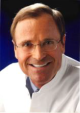 感谢您的阅读！请将反馈信息发至：版权负责人Email：Rights@nurnberg.com.cn安德鲁·纳伯格联合国际有限公司北京代表处北京市海淀区中关村大街甲59号中国人民大学文化大厦1705室, 邮编：100872电话：010-82504106, 传真：010-82504200公司网址：http://www.nurnberg.com.cn书目下载：http://www.nurnberg.com.cn/booklist_zh/list.aspx书讯浏览：http://www.nurnberg.com.cn/book/book.aspx视频推荐：http://www.nurnberg.com.cn/video/video.aspx豆瓣小站：http://site.douban.com/110577/新浪微博：安德鲁纳伯格公司的微博_微博 (weibo.com)微信订阅号：ANABJ2002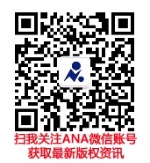 